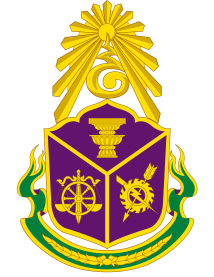 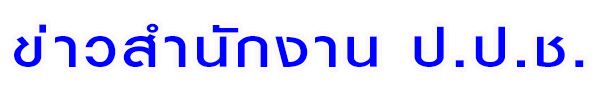 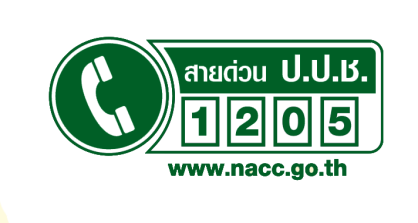 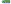 วันพฤหัสบดีที่ 1 ตุลาคม พ.ศ. 2558กรณีทุจริตในการทำเหมืองแร่ทองคำบริเวณพื้นที่จังหวัดพิจิตร พิษณุโลก เพชรบูรณ์		ในวันนี้ (๑ ตุลาคม ๒๕๕๘) เวลา ๑3.๐๐ น. ศาสตราจารย์ พิเศษ วิชา  มหาคุณ กรรมการ ป.ป.ช. ในฐานะโฆษกคณะกรรมการ ป.ป.ช. ได้แถลงข่าวว่า ตามที่ตัวแทนของประชาชนผู้ร้องเรียนและผู้ได้รับความเดือดร้อน อันเนื่องจากการทำเหมืองแร่ทองคำในบริเวณพื้นที่จังหวัดพิจิตร พิษณุโลก เพชรบูรณ์ ที่ก่อให้เกิดผลกระทบอย่างรุนแรงต่อสุขภาพของประชาชนที่อาศัยอยู่รอบบริเวณเหมืองแร่ทองคำ เนื่องจากการปนเปื้อนของสารพิษในแหล่งน้ำ และในนาข้าว   มาตั้งแต่ปี 2553 ทำให้มีผู้เสียชีวิตและเจ็บป่วยเป็นจำนวนมาก จึงได้เดินทางมาทวงถามความคืบหน้าของกรณีดังกล่าวที่เกี่ยวพันกับการทุจริตในการอนุมัติสัมปทานให้ขุดเหมืองแร่ทองคำโดยมิชอบนั้น		คณะกรรมการ ป.ป.ช. ได้เล็งเห็นถึงความสำคัญของคดีดังกล่าวที่กระทบถึงชีวิตของประชาชนจำนวนมาก ประกอบกับได้มีพยานหลักฐานเบื้องต้นจากคณะกรรมการหลักทรัพย์และการลงทุนของประเทศออสเตรเลีย (ASIC) ที่ส่งมาให้สำนักงานคณะกรรมการกำกับหลักทรัพย์และตลาดหลักทรัพย์ (ก.ล.ต.) ประเทศไทย ระบุว่า ได้พบบริษัทซึ่งจดทะเบียนในตลาดหลักทรัพย์ของประเทศออสเตรเลีย ซึ่งเป็นผู้ถือหุ้นรายใหญ่ของบริษัท       ที่จดทะเบียนในประเทศไทย และถูกร้องเรียนว่าเกี่ยวข้องกับการกระทำการทุจริตในการขุดเหมืองแร่ทองคำ          ในประเทศไทย โดยมีการโอนเงินจากประเทศออสเตรเลียมายังประเทศไทย ที่อาจเป็นไปเพื่อประโยชน์ในการขอใบอนุญาตขุดเหมืองแร่ทองคำ หรือเกี่ยวข้องกับการทำธุรกิจเหมืองแร่ทองคำ และให้สินบนแก่เจ้าหน้าที่ของรัฐ       ในประเทศไทย ทางสำนักงาน ก.ล.ต. จึงส่งข้อมูลดังกล่าวมายังสำนักงาน ป.ป.ช. เพื่อดำเนินการตามกฎหมาย ป.ป.ช. ต่อไป		เหตุนี้คณะกรรมการ ป.ป.ช. จึงมีมติแต่งตั้งคณะอนุกรรมการไต่สวนกรณีทุจริตในการทำเหมืองแร่ทองคำบริเวณพื้นที่จังหวัดพิจิตร พิษณุโลก เพชรบูรณ์ ประกอบด้วย ศาสตราจารย์พิเศษ วิชา มหาคุณ กรรมการ ป.ป.ช. เป็นประธานฯ และมีอนุกรรมการ ได้แก่ นางสาวสุภา ปิยะจิตติ กรรมการ ป.ป.ช. และผู้ทรงคุณวุฒิทั้งด้านกฎหมายและการต่างประเทศ เพื่อดำเนินการไต่สวนโดยเร่งด่วนต่อไป		จึงแถลงมาเพื่อทราบโดยทั่วกัน…………………………………………………………………………